King Saud University						             Course Syllabus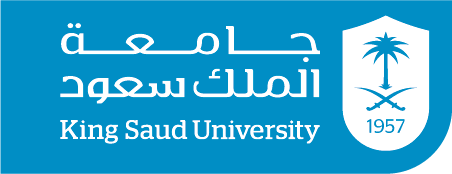 College of Arts 							Semester: 1st  Semester/2014Department of English Language and Literature                                 Academic Year: 1435-1436Instructor’s information:Course information:Methods of assessment:Weekly Syllabus:Ground Rules:Participation and Attendance: This course relies heavily on the lectures, in-class discussions, and activities. Therefore, participation is highly appreciated and valued.  Consistent attendance is expected due to the complexity of the course. Students who do not attend will find the content difficult to understand. Note: For every two times you are late, it will be considered one absence.Reading:Students should come prepared to class by reading the work of literature assigned in order to understand the lecture. Plagiarism:The department does not tolerate plagiarism and has a strict policy against it. If a student takes someone else’s work or ideas, whether from a book or a website, and passes them off as her own, she is plagiarizing. The instructor has the right to give a zero to those who plagiarize. Email:This is a professional environment. Students should use formal English when addressing their instructor. The topic should always be related to the course. Email names should be professional as well. Emails should only contain topics related to course only. All important announcements and communications are to be sent and received via KSU emails only.Student Support:Faculty will be available on office hours for individual student consultations and academic advice. The writing center will be available for those students who need to develop their writing skills.The Centre for Writing in EnglishThe Centre for Writing in English is located in room 107, 3rd floor, of Building One (College of Arts, Department of English Language and Literature).  Consultants will work with you one-on-one and provide assistance with style, organization, voice, grammar, and documentation (including MLA and APA formats). All reading log and Research Project assignments need to be reviewed by a CWE consultant and the yellow copy receipt needs to be submitted with relevant assignment.  Check their website for more information:http://cwe.ksu.edu.saCentre for Writing in English –Rm 107Girls CampusTelephone (80)55940Twitter @CWE_ksuInstagram CWE_KSUWebsite http://cwe.ksu.edu.sa  Instructor’s name Ms. Malak AlrashedOffice HoursSun, Tues, Thurs 12/1. Mon. 11/12Office number116Email addressmhalrashed@ksu.edu.sa Course Title Reading Literature Course Number Eng. 216Course descriptionThis course is an introductory course to literature, specifically, the main genres: fiction (short stories), poetry, and drama. Students are introduced to the literary elements of each genre and are trained to trace these elements in specific works. The course concentrates on providing an elementary literary vocabulary as well as introduction and practice in the skills required for the reading of literature and for writing about it. The classes will emphasize active student participation and give ample opportunity for student leadership of discussion. The course covers three genres that include a selection of short stories (4-5), a selection of poems (5-6), and a one-act play. Course Objectives Identify the three main genres of literature: fiction (short stories), poetry, and drama. Analyze the elements of each genre and trace these elements in specific works.Relate general and specific historical/cultural background crucial to the understanding of literature.Write coherent essays on different elements of literature and their role in enriching the reading experience.       5. Read literature both analytically and responsively.TextbookKirszner, Laurie G., and Stephen R. Mandell. Portable Literature: Reading, Reacting, Writing, and 2009 MLA Update Edition. 7th ed. Wadsworth, 2010 TypeDistributionDue Date	                        Date of Feed-back (approximate)        3 Assignments15%26/2, 9/4, 10/5             1 Week3 Quizzes 15%15/2, 31/3, 5/5             1 week2 Midterms30%5/2, 28/4                        1 weekFinal exam40%Makeup Exam Policy:If a student misses her midterm, a makeup exam will not be offered unless she provides a medical excuse from a government hospital. The makeup exam will include the whole syllabus (from the beginning until the end of the semester).  The makeup exam will be done during the review week. There will be no makeups for assignments or quizzes. Makeup Exam Policy:If a student misses her midterm, a makeup exam will not be offered unless she provides a medical excuse from a government hospital. The makeup exam will include the whole syllabus (from the beginning until the end of the semester).  The makeup exam will be done during the review week. There will be no makeups for assignments or quizzes. Makeup Exam Policy:If a student misses her midterm, a makeup exam will not be offered unless she provides a medical excuse from a government hospital. The makeup exam will include the whole syllabus (from the beginning until the end of the semester).  The makeup exam will be done during the review week. There will be no makeups for assignments or quizzes. Week/DateWeek/DateTopicPagesRegistration week2Sun. 1/2/2015Understanding fiction; the boundaries of fiction70-822Tues. 3/2/2015Elements of the short story: plot, character99-102; 126-1282Thurs. 5/2/2015Elements of the short story: setting, theme156-159; 343-3463Sun. 8/2/2015Elements of the short story: point of view188-1953Tues. 10/2/2015Elements of the short story: style, tone, and language241-2463Thurs. 12/2/2015Elements of the short story: symbol “The Story of an Hour” by Kate Chopin292-294106-1084Sun. 15/2/2015QUIZ ONE  + “The Story of an Hour” by Kate Chopin106-1084Tues. 17/2/2015“The Tell-Tale Heart” by Edgar Allan Poe	450-4534Thurs. 19/2/2015“The Tell-Tale Heart” by Edgar Allan Poe450-4535Sun. 22/2/2015“The Diamond Necklace” by Guy de MaupassantEND OF THE CHAPTER5Tues. 24/2/2015“The Diamond Necklace” by Guy de MaupassantEND OF THE CHAPTER5Thurs. 26/2/2015WRITING ASSIGNMENT ONE6Sun. 1/3/2015“The Open Window” by Hector Hugh Munro (Saki)END OF THE CHAPTER6Tues. 3/3/2015“The Open Window” by Hector Hugh Munro (Saki)END OF THE CHAPTER6Thurs. 5/2/2015FIRST MIDTERM7Sun.8/3/2015Understanding Poetry470-4797Tues. 10/3/2015Elements of poetry: voice, tone, irony480-481; 490-491; 499-5027Thurs. 12/3/2015Elements of poetry: voice, tone, irony480-481; 490-491; 499-5028Sun. 15/3/2015Elements of poetry: word choice, word order510-511; 519-520; 526-5278Tues. 17/3/2015Elements of poetry: imagery, figures of speech533-535; 543-544; 5548Thurs. 19/3/2015Elements of poetry: sound572-573; 580-589Sun. 22/3/2015Mid-Semester Break9Tues. 24/3/2015Mid-Semester Break9Thurs. 26/3/2015Mid-Semester Break10Sun. 29/3/2015Elements of poetry: form, symbol, themes593-597; 610-611; 620-622; 645-646; 652-653; 658; 66210Tues. 31/3/2015QUIZ TWO +   “The Eagle” By Lord Alfred Tennyson581-58210Thurs. 2/4/2015 “The Eagle” By Lord Alfred Tennyson581-58211Sun. 5/4/2015“Ballad of Birmingham” By Dudley Randall506-50711Tues. 7/4/2015“Ballad of Birmingham” By Dudley Randall506-50711Thurs. 9/4/2015WRITING ASSIGNMENT TWO12Sun. 12/4/2015“My mistress’ eyes are nothing like the sun” By William Shakespeare540-54112Tues. 14/4/2015“My mistress’ eyes are nothing like the sun” By William Shakespeare540-54112Thurs. 16/4/2015 “The Road Not Taken” By Robert Frost69713Sun. 26/4/2015“The Road Not Taken” By Robert Frost69713Tues. 28/4/2015SECOND MIDTERM13Thurs. 30/4/2015Understanding Drama735-740; 747-759; 776-780;854-856; 860- 862;14Sun. 3/5/2015Understanding Drama1062-1065; 1117-111914Tues. 5/5/2015QUIZ THREE + The Brute by Anton Chekhov748-75814Thurs. 7/5/2015The Brute by Anton Chekhov748-75815Sun. 10/5/2015WRITING ASSIGNMENT THREE  15Tues. 12/5/2015The Brute by Anton Chekhov748-75815Thurs. 14/5/2015The Brute by Anton Chekhov748-758